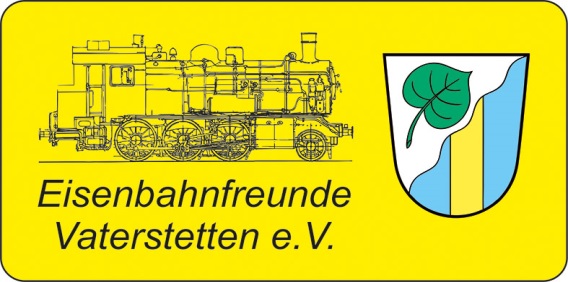 Liebe Besucher, um dieses Projekt verwirklichen zu können, haben viele Personen und Institutionen durch Geld- und Sachspenden und unzählige Arbeitsstunden dazu beigetragen. Die Liste erhebt keinen Anspruch auf Vollständigkeit. Sollten wir etwas vergessen haben, sagen Sie uns gerne Bescheid, wir werden dann die Liste schnellstmöglich ergänzen.Die Eisenbahnfreunde Vaterstetten e. V. bedanken sich bei folgenden Firmen und Personen:Firma Stefan Ruoff, VaterstettenAußenanlagenFirma Damijan Kist, HergoldingGleisunterbauDB Gleisbautrupp Peter WeinGleisbauGemeinde VaterstettenVerschiedenes Familie Reitsberger, VaterstettenGrundFamilie Böhm, VaterstettenStromanschlussEisenbahnfreunde HorbWagontransportFirma Schmidbauer, GräfelfingWagontransportKreissparkasse M-STA-EBE Firma Modellbahnprofis, MünchenModellbahnanlageBund Naturschutz VaterstettenMaibaumGartenbauverein VaterstettenRasenFirma Leitram BaldhamSchienengeländerBAYWA Baumarkt PoingMaterialFernseh Ruth BaldhamFernseherTELVE Beschichtungen BrunnthalDachinstandsetzungSchlosserei Ach, BaldhamMetallarbeitenSparda Bank MünchenEDEKA Furtmair AnzingVerpflegung ArbeitsdienstAlbrecht HeroldOriginalschwellenKarl WaldHolzarbeitenMartin StroblMalerarbeitenCarl SeebauerGleis + Wagon + Schaukastenund alle Mitgliedern der Eisenbahnfreunde Vaterstetten e. V.